Oznámení rodičům – elektronická žákovská knížka (EŽK)Vážení rodiče, zákonní zástupci žáků,oznamujeme Vám, že od 1. září 2023 přecházíme na systém elektronické žákovské knížky.Elektronická žákovská knížka (EŽK) funguje v systému Bakaláři. Přístup do systému je umožněn přes https://zskrizova.bakalari.cz/bakaweb/login, kam zadáte originální uživatelské jméno a heslo pro rodiče.Tato uživatelská jména a hesla Vám již byla předána na rodičovských schůzkách, u nových žáků budou předána rodičům na informativní rodičovské schůzce v září.Stávající žáci již svá přístupová jména a hesla obdrželi, noví žáci a žákyně je získají na začátku nového školního roku od svých třídních učitelů, učitelek (uživatelské jméno a heslo pro žáka).Příloha elektronické žákovské knížky prozatím zůstává v papírové podobě a bude se používat zejména pro omlouvání absence žáka a pro jiná sdělení (informace o školních akcích atd.).V systému EŽK budeme využívat následující:Průběžná klasifikace - přehled prospěchu Vašeho dítěteDomácí úkoly, písemné práce čtvrtletníRozvrh hodin, suplování, docházkaKomunikace – zprávy, nástěnkyVýhody používání EŽK:Žák nemůže EŽK zapomenout.K přehledu známek je přístup možný vždy (nutné je funkční internetové připojení).Rodič, žák i třídní učitel mají kompletní přehled o chování a prospěchu.Vědomí, že informace o dění ve škole jsou rodičům trvale přístupné, ovlivňuje i chování žáků a jejich přístup ke školní práci.Elektronická ŽK zamezí ztrátám, podvodům, problémům estetického vzhledu.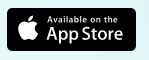 Mějte žákovskou stále po ruce!Nastavte si systém upozornění na nové známky, absenci žáka, změny v rozvrhu aj.Aplikaci pro váš mobilní telefon lze získat zde:    	     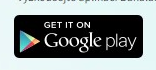 Schůzka, na níž budete podrobně seznámeni s používáním EŽK a případně Vám bude poskytnuta pomoc při její instalaci ve Vašem mobilním telefonu, se uskuteční 19. 9. 2023 v 17,00 hodinDěkujeme Vám za spolupráci.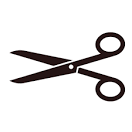 ------------------------------------------------------------------------------------------------------------------------------------------------Návratka:Jméno žáka …………………………..………………………………………….. třída …………  podpis ZZ  ………………………..……………Mám přihlašovací údaje do Bakalářů                   ano            ne           (zatrhněte jednu z možností)Pokud zatrhnete možnost ne, škola vám přístupové údaje vygeneruje a předá na schůzce nebo zašle emailem.